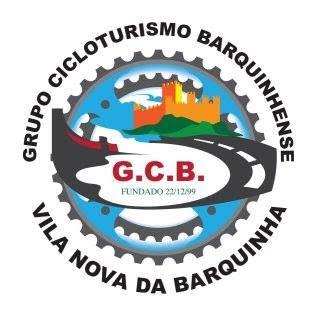 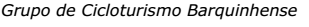 “13º PASSEIO/ MARATONA BTT – ALMOUROL À VISTA”- Termo de Responsabilidade -(para menores de 18 anos de idade)Eu_________________________________________________________, portador do B.I./CC nº._______________________, autorizo e responsabilizo-me pela participação do meu educando __________________________________________________, portador do documento de identificação nº._________________ no “13º PASSEIO/ MARATONA BTT – ALMOUROL À VISTA” - 26/04/2020.Assumo, ainda, nos termos da Lei de Bases da Atividade Física e do Desporto (Lei no 5/07), a especial obrigação de me assegurar previamente de que o meu educando não tem quaisquer contraindicações para a prática da atividade na qual pretende participar.Mais declara que tem conhecimento e assume a responsabilidade pelos riscos inerentes à sua participação.__________________, ______de___________________ de 2020(Localização e Data)________________________________________________________________(Assinatura do Encarregado de Educação)Escreva aqui qualquer observação que considere relevante